Go to https://www.healthyhoos.virginia.edu.Log-in using your Netbadge account information.Click Immunization, then View History (picture below)Click Print.Bring this record to signups! We MUST have a paper version so please have its printed in advance.Records aren’t there? Talk to your parents! You need a record of these at signups. Note: You DO NOT need to have a flu shot or TB test before signups. We will provide these to you at no cost.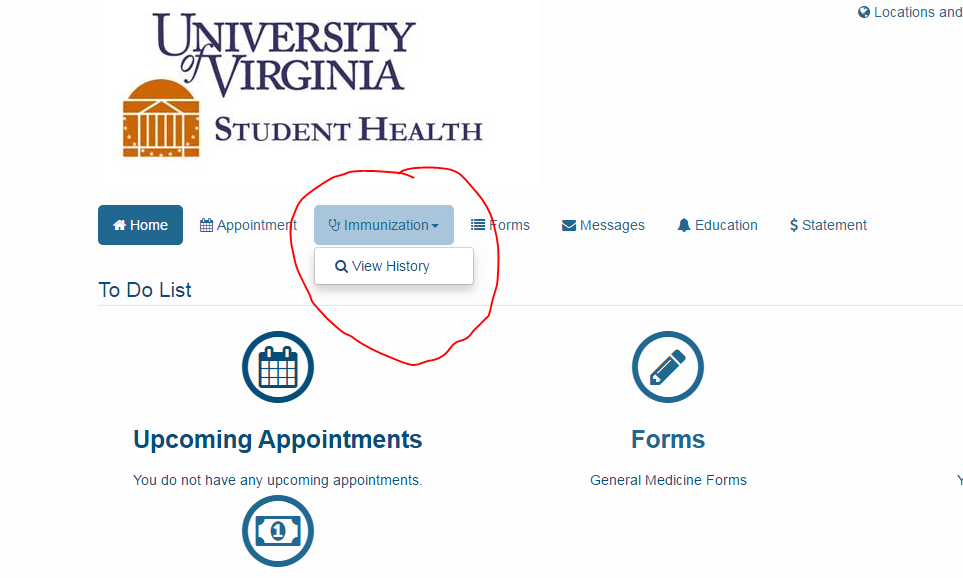 